EDV-Profil von Herrn Thomas Greiling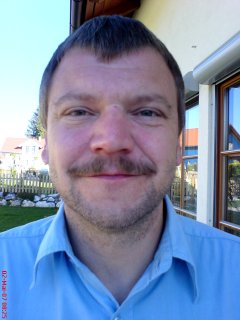 Name: Anschrift:		Greiling, Thomas Schwabenweg 6 87493 Lauben
		Tel. Firma 08374-230233 Mobil : 0160/97966403
		Email: info@tgss.de		Internet : http://www.tgss.deGeb. Datum:	31.05.1964Familienstand: verheiratet, 2 KinderAbschluss:	Lehre Industrie-Elektroniker;
		(1. - 6. Semester Informatik-Studium (Technik) an der FH München)
		Fachhochschulreife (Abitur)
DV-Tätigkeit:	Seit ca. 1991, zum größten Teil in kleineren bis mittleren TeamsBevorzugte Einsatzgebiete:
Softwareentwicklung für die Plattformen Windows 3.1 bis Windows 10.
Einsatz von visuellen Entwicklungs-Tools (Delphi, C++, VC++, BC++, C#). 
Konzeption und	Entwicklung von Client/Server-Applikationen. Datenbanken (dBase, Paradox, Informix, Interbase, Oracle, MSSQL). Installation und Vernetzung von Computersystemen, EDV-Organisation, Schulungen (Delphi, UBI-Fingerprint), Einsatz von Standardsoftware, Planung und Umsetzung von Internet-Projekten, (Java-Programmierung)Einsetzbar:	Vollzeit, längerfristig, nach Anfrage (80% vor Ort)Einsatzorte:	Bevorzugt in Süddeutschlandbev. Einsatzorte: Stundensatz: Sonstiges:
		Allgäu, Ulm, München, Stuttgart, Augsburg.
		Stundensatz € 70.- zzgl. Fahrtkosten und evtl. Übernachtung.
		(alternativ € 75.- bis € 80.- inkl. Spesen)
		Festpreise für Programmieraufträge nach PflichtenheftGulp-ID:	515Fachliche Schwerpunkte im Studium und in Projekten:Entwicklung von komplexen Softwareprogrammen unter Windows 3.11, Windows 95,98 und Windows NT,2000,XP,2003,7,2008Entwicklung von Client/Server-Anwendungen für Abwasser Zweckverband (Gruppenklärwerk)Entwurf und Programmierung von grafischen Bedienoberflächen (Windows 3.11, Windows 95, Windows NT/2000 und neuer)Verwendung von visuellen Entwicklungstools (Delphi, Visual C++, Borland C++)Realisierung von Datenbank-Applikationen (relationale Datenbanken, SQL, dBase, Paradox, Informix, Oracle, MSSQL), Erstellen von Tabellen, Abfragen und ReportsObjektorientierte Analyse (OOA), Design (OOD) und objektorientierte Programmierung (OOP)Problemanalyse, Projektplanung und EDV-KoordinationKonfiguration und Vernetzung von Computersystemen, Installation von StandardsoftwareAutomatisierungRegelungs- und SteuerungstechnikSimulation, Prozessmodellierung und -visualisierungProgrammiersprachen:Mehrjährige Programmiererfahrung: C++/C (Visual C++, Borland C++), Delphi, SQL, (Borland-) Pascal, JavaScript, dotNet C# inkl. WPF (MVVM).Grundkenntnisse: Java, Clipper, Assembler (80x86 und VAX), STEP-5, Python u.ä.. Datenbanken und Client/Server-Tools:Mehrjährige Programmiererfahrung: Delphi, Informix, Oracle, MSSQL, Paradox, dBaseGrundkenntnisse: Clipper.Tools:Unix-Shells:		bashUnix-Sprachen:	gnu cEditoren:		Emacs, viGUI:			X11, MS-WindowsLibraries:		Andere:		HyperScript für InformixBetriebssysteme:Windows 3.11, Windows 95/98/ME, Windows NT/2000/XP/2003 und neuer, OS/2, UNIX (LINUX, HPUX), MS-DOS, VMS (VAX).Netzwerke / Protokolle:Ethernet (IEEE 802.1-3), TCP/IP, FTP, SMTP, HTTP, GOPHER (WWW).Standardsoftware:MS Office, diverse Grafikprogramme inkl. Adobe, sowie andere gebräuchliche Windows-Programme), AutoCad bis V 11.0, Corel Draw, PSPICE, WordPro / AmiPro.Computer:IBM-PC, DEC VAXstation (3100, 4000,...), IBM RS/6000. Peripherie:Modems, CD-ROMS und Brenner, Bandlaufwerke (DAT), Platten (SCSI), MO, Drucker, ISDN-KartenBisherige größere Projekte:Implementierung einer Software zur Verwaltung mehrsprachiger TexteBranche: KFZ-Prüfständevon	06/93	-	10/93	mit	5 MM	Konzeption der Software (Rücksprache mit Anwendern)Sprachdateien müssen als ASCII-Dateien vorliegen und verwaltet werden.Implementierung einer Vorabversion unter DOSImplementierung einer virtuellen Speicherverwaltung unter DOSWeiterentwicklung des Projektes (Sortierfunktionen, Druckfunktionen, Vergleichfunktionen)Portierung des Programms auf Windows 3.11Erweiterung des FunktionsumfangsRealisiert unter:		Betriebsysteme			DOS, Windows 3.11				Entwicklungsumgebung		Borland Pascal, Delphi 1.01	Datenübernahme, -aufbreitung und -visualisierung der Sensoren eines GruppenklärwerkesBranche: Abwasserverband Kemptenvon	03/94	-	mit	1 MJ	Übernahme der Simatikdaten auf eine IBM RS/6000 (alle 10 Sekunden)Übertrag der Binärdaten in eine Informix-Datenbank.Automatische Sicherung aller eingegangenen Daten auf MO-Laufwerk.Entwicklung eines Betriebstagebuches mit Masken zur Datenmanipulation, -überwachung und -auswertung auf einem PC unter WINDOWS mit Zugriff auf die Informix-Datenbank. (Täglich, monatlich und jährlich)Implementierung einer Online-Darstellung beliebiger Daten der Simatik unter WINDOWS.Implementierung einer Wartungsverwaltung aller Klärwerkkomponenten.Ausdruck aller Onlinekurven, Masken und Wartungslisten.Erstellung der Online-Hilfe.Realisiert unter:		Betriebsysteme			Windows 3.11, Windows 95, AIX				Entwicklungsumgebungen	Borland Pascal, Delphi, C				Datenbanken			Informix				Tools, Lbraries			HyperScript, Help Magician Pro	Entwicklung eines Druckertreibers unter WINDOWS für WENGER-Nadeldrucker zur direkten Ansteuerung aus einer EtikettiersoftwareBranche: Softwarehaus / fertigende Industrievon	04/95	-	06/95	mit	2 MM	Untersuchung und Bewertung von Optimierungsverfahren für hochauflösenden GrafikausdruckAuswahl der Optimierungsmethode (TypeMaker) und Implementierung der DruckerschnittstelleImplementierung des Treibers und Test der ApplikationErstellung der Online-HilfeRealisiert unter:		Betriebsysteme			Windows 3.11				Entwicklungsumgebung		Borland Pascal				Tools, Lbraries			Help Magician Pro, TypeMaker	Installation, Konfiguration und Vernetzung von ComputernBranche: Versicherungsagenturvon	01/95	-	02/95	mit	1 MM	Installation und Konfiguration von PC-Hardware (Platten, CD-ROM, DAT-Streamer)Installation und Konfiguration von Betriebssystemen (Windows 3.11/95)Installation und Einrichten eines LAN-NetzesNetzwerk unter Windows 95 und Windows 3.11NetzwerkadministrationRealisiert unter:		Betriebsysteme			Windows 3.11, Windows 95	Stufenweise Portierung einer bestehenden Etikettiersoftware von Pascal auf Delphi (16 bit)Branche: Softwarehaus / fertigende Industrie / Schreiner (Etiketten)von	06/95	-	06/96	mit	8 MM	Anpassung der einzelnen Druckmodule (OOP)Anpassung der Datenstrukturen / Angleichung der ModulschnittstellenImplementierung (Portierung) der einzelnen Druckobjekte (neue Formulare und Objektstrukturen)Portierung der SeriennummernverwaltungOptimierung der verwendeten DLLsErstellung der Online-HilfeErweiterung der Applikation um SQL-fähige Datenbankabfragen (BDE / ODBC)Implementierung einer WMF-UnterstützungImplementierung anwenderspezifischer EingabeformulareRealisiert unter:		Betriebsysteme			Windows 3.11, Windows 95				Entwicklungsumgebung		Delphi 1.01				Datenbanken			dBase, Paradox, ODBC	Planung und Realisierung einer BetriebsverwaltungBranche: Softwarehausvon	01/96	-	04/96	mit	3 MM	Konzeption einer Betriebsverwaltung (Pflichtenheft)Planung der Komponenten: Hotlineverwaltung, Entwicklung, Vertrieb, Reparatur, AuswertungenPlanung der Datenstrukturen für die einzelnen Programm-ModulePlanung und Realisierung der BenutzerschnittstelleRealisierung der einzelnen ModuleDatenübernahme aus bestehenden Programmen (GS-Adress, etc.)Schulung der Anwender, SupportEinführung des Systems in den laufenden Betrieb (Umschaltung auf das neue System im laufenden Betrieb)Realisiert unter:		Betriebsysteme			Windows 3.11, Windows 95				Entwicklungsumgebung		Delphi				Datenbanken			dBase, Paradox	Entwicklung von Programmen unter UBI-Fingerprint für UBI EasyCoderBranche: Softwarehausvon	07/96	-	1/97	mit	4 MM	Modifizierung des WINDOWS-Standard-Druckertreibers auf spezielle Ansprüche.Implementierung eines Druckertreibers für die Ansteuerung bestimmter Etikettlayouts mit variablen Daten von unterschiedlichen Rechnersystemen (UNIX, AS 400, PC)Verbindung der obigen Programme zu einem einzigen Programm unter Beibehaltung aller Funktionalität.Erweiterung des Programms um Steuerfunktionen (Portauswahl, Optimierungsmethoden, etc.)Realisiert unter:		Betriebsysteme			UBI-Fingerprint				Entwicklungsumgebung		ASCII-Editor, UBIFing (s.u.)	Programmierung von dialogorientierten Windows-AnwendungenBranche: Softwarehausvon	06/96	-	12/96	mit	3 MM	Konzeption, Implementierung, Dokumentation und Integration von SoftwareprogrammenEntwicklung von dialogorientierten Windows-Anwendungen (Delphi, Borland C++, Pascal)Verwendung von OWL, visuelle ProgrammgenerierungEntwicklung von VCL-KomponentenErstellen von DLLs und deren Einbindung in Delphi-ProgrammeImplementierung von Programmen mit Datenbank- und OLE-UnterstützungRealisiert unter:		Betriebsysteme			Windows 3.11, Windows 95, Windows NT				Entwicklungsumgebung		Delphi 1.01 und 2.0, BC++				Datenbanken			dBase, Paradox, ODBC	Planung und Realisierung einer integrierten Entwicklungsumgebung für UBI-FingerprintBranche: Eigenentwicklung (in Verhandlung mit UBI Schweden)von	08/96	-	05/97	mit	6 MM	Planung des Interpreters für UBI-Fingerprint, der IDE und der BenutzerschnittstellenImplementierung des Interpreters für UBI-Fingerprint bis zur Version 6.1Implementierung der IDE inkl. Syntaxhighlight, Haltepunktfunktion, Online-Hilfe, Einzelschrittmodus, etc.Realisiert unter:		Betriebsysteme			Windows NT 4.0, Windows 95				Entwicklungsumgebung		Delphi 2.0	Erfassung technischer Grundlagen der Deutschen Telekom (T-NOVA): Projekt ETEG (KONTES-Umfeld)Branche: Telekommunikationvon	09/97	-	04/03 VollzeitStandardisierung, Datenfluss, SteuerungDatenbankmodellEntwicklung von VCL-KomponentenOnline-UpdateSocketverbindungen zwischen Clients und Server (HP-UX)Druckmodul / AuskunftsfunktionenImplementierung einer abstrakten, gekapselten DB-Zugriffsschicht (Informix)Setup (InstallShield)Wartung, Instandhaltung und Weiterentwicklung sämtlicher ClientprogrammePortierung der Clientprogramme auf Delphi 6.0Clientinterkommunikation (Point to )Unterstützung bei der Umstellung von Informix 7.3 auf Informix 10Realisiert unter:		Betriebssysteme		Windows NT 4.0, W2K, Windows 95, HP-UX			Entwicklungsumgebung		Delphi 3.0, 6.0			Datenbanken			InformixEntwicklung diverser Shareware-KomponentenBranche: EigenentwicklungTNewEditWindow: Memo-Feld mit Syntaxhighlight, mehrfachem UNDO, uvm.Druckerkomponenten: Druckersetup, Druckvorschau, DruckerTSelectMask: Universelle DB-Selektionsmaske mit dyn. SQL-StatementsTObjectInspector: Universelle Pflegekomponente für beliebige DatensätzeTWinDir: Explorer-, Commander-Komponente mit Shell-UnterstützungOffice-Controls: TColorCombo, TOfficeEdit, TOfficeComboBoxTZip, TUnzip: KomprimierungskomponentenTSpreadSheet: Skalierbare Tabellenkalkulation mit div. FeaturesRealisiert unter:		Betriebssystem			Windows NT 4.0, Windows 95/98			Entwicklungsumgebung		Delphi 3.0, 4.0, 5.0, 6.0. 7.xErweiterung einer ERP-BranchenlösungBranche: Handel, Industrie und Dienstleistungvon	05/00	-	07/00	mit	3 MM	Überarbeitung des Datenbankdesigns in MSSQLImplementierung einer abstrakten DB-ZugriffsschichtNeuimplementierung aller KomponentenStandardisierung der FormularsteuerungPortierung diverser Formulare auf die neue Datenbank inkl. ZugriffsschichtRealisiert unter:		Betriebssystem			Windows NT 4.0/2000			Entwicklungsumgebung		Delphi 5.0			Datenbanken			MSSQLEntwicklung einer Projektbudget-VerwaltungBranche: Telekommunikationvon	01/02	-	06/02	mit	4 MMStandardisierung, Datenfluss, SteuerungDatenbankmodellEntwicklung von VCL-KomponentenOnline-UpdateImplementierung einer abstrakten DB-ZugriffsschichtImplementierung aller KomponentenSetup (InstallShield)Wartung, Instandhaltung und Weiterentwicklung sämtlicher ClientprogrammeRealisiert unter:		Betriebssystem			Windows 95,98,ME,NT 4.0/2000,XP			Entwicklungsumgebung		Delphi 6.0			Datenbanken			Informix, MSSQLEntwicklung einer ProzessvisualisierungBranche: Automobilautomationvon	06/03	-	07/03	mit	1 MM Standardisierung, Datenfluss, SteuerungEntwicklung von VCL-KomponentenImplementierung aller KomponentenSocketkommunikationRealisiert unter:		Betriebssystem			Windows NT 4.0/2000,XP			Entwicklungsumgebung		Delphi 6.0			Datenbanken			FlashFilerEntwicklung einer Prozessdaten-KonvertierungBranche: Automobilautomationvon	07/03	-	ca. 12/03	VollzeitStandardisierung, Datenfluss, SteuerungDatenbankmodell der KonvertertabellenEntwicklung von VCL-KomponentenImplementierung einer abstrakten DB-unabhängigen ZugriffsschichtImplementierung aller KomponentenWartung, Instandhaltung und Weiterentwicklung sämtlicher ProgrammteileTCP-Socket Kommunikation mit div. AutomationsprogrammenAnwendungsspezifische Datenkonvertierung von Oracle 9i in XML, Binärformat, bzw. ParadoxRealisiert unter:		Betriebssystem			Windows NT 4.0/2000,XP			Entwicklungsumgebung		Delphi 6.0			Datenbanken			Oracle 9i, XMLErweiterung eines bestehenden ProtokollgatewaysBranche: Automobilautomationvon	10/03	-	10/03	mit	1 MMVerzeichnisüberwachungErweiterung der vorhandenen Protokollstruktur anhand der KundenvorgabenAuslesen der Eingangsdaten aus XML-DateienUmwandeln der XML-Daten in TCP-Telegramme (Echtzeit)Multithread-AnwendungRealisiert unter:		Betriebssystem			Windows NT 4.0/2000,XP			Entwicklungsumgebung		Delphi 6.0			Datenbanken			XMLEntwicklung eines DB-Zugriffsschicht-GeneratorsBranche: Datenbank-ProgrammierungStandardisierung, Datenfluss, SteuerungUnterstützung beliebiger Datenbanken (derzeit: Oracle 9.i, Informix 7 / 9, MSSQL, DB2 in Vorbereitung)Erzeugung von Business-Objekten anhand der DB-StrukturUnterstützung von BDE, ADO und DBExpressDB-Schicht besitzt die Fähigkeit von dynamischen und benutzerdefinierten SQL-StatementsMöglichkeit des Austauschs der Datenbank, ohne den Quelltext der Applikation zu ändernRealisiert unter:		Betriebssystem			Windows NT 4.0/2000,XP			Entwicklungsumgebung		Delphi 6.0 – 7.0			Datenbanken			Oracle, Informix, MSSQL, DB2Ansteuerung für Drehmomentschlüssel mit FunksenderBranche: Automobilautomation
Standardisierung, Datenfluss, Steuerung
Komponente zur Interaktion zwischen Anwendung und Kommunikations-Thread
Serielle Kommunikation mit dem NetMan
Integrierte Statemachine
Realisiert unter:		Betriebssystem			Windows NT/2000,XP			Entwicklungsumgebung		Delphi 6.0Carrier Abrechnung der Dt. Telekom: Projekt AWI-CSBranche: TelekommunikationSeit	02/04 – 30.06.2007VertragsverwaltungErstellung von DV-Konzepten anhand der FachkonzepteFehlersuche in SPLErweiterung der Software um neue Produkte wie T-DSL ZISP, UMTS2Performance-Optimierung der Datenbank und des Clients
Ersetzen der BDE durch „Data Access“ Komponenten der Firma LuxenaUnterstützung des Testteams (WinRunner, QTP)Unterstützung bei der Umstellung von CM- / CS-Synergy auf Version 6.4Realisiert unter:		Betriebssystem			Windows 9x, NT 4.0/2000,XP,SUN Solaris			Entwicklungsumgebung		Delphi 5.0 – 7.0			Datenbanken			Informix 9.xWEB-Shop für ein HandelsunternehmenBranche: WEB-PräsenzMeine Aufgaben umfassten:  * Erstellung der WEB-Präsenz in HTML, CSS, Java-Script und Cookies  * Erstellung der Java-Script-Routinen zur Erstellung des Warenkorbs  * Test der WEB-Anwendung  * Versand der Bestelldaten an Kunde und Shop-BetreiberRealisiert unter:		Betriebssystem						Entwicklungsumgebung		NVU / Kompozer			Browser			Firefox, Internet-ExplorerSQL-Studios für Informix und MySqlBranche: DatenbankmanagementProgrammmerkmaleMehrere SQL-Editoren in Registern Syntax-Hervorhebung im SQL-Editor Gleichzeitige Verbindung zu mehreren Servern Darstellung der Serverstruktur im Baum Grafische Oberfläche zum Anlegen und Ändern von Tabellen Grafische Unterstützung bei der Pflege der Benutzerrechte Ausführung der SQL-Statements im Hintergrund Unterbrechbare SQL-Anweisungen Unterstützung von Funktionen, Prozeduren, Trigger, Sequenzen, Synonymen und Views Verarbeitung und Ausgabe der Ergebnisse mehrerer Anweisungen in einem Zugriff Speichern der Ergebnismenge in einer Datei Skript-Debugger SPL-DebuggerUn- / und Upload von Tabellendaten Tabellen-Reorganisation FTP und Telnet-Client Vergleich von Datenbanken und ObjektenRealisiert unter:	Betriebssysteme		Windows 2000 / XP / Vista
Entwicklungsumgebung		Delphi 7.1 / 2005
Datenbanken			Informix 7.3, 9.x, 10
 				MySql 3.x - 5.xTelefon Service Provider für Siemens PABXBranche: Telekommunikation
von	07/07	-	12/07ProgrammmerkmaleReentrant (Multithread-fähig)Konfiguration über INI-DateiSteuerbare ProtokollierungTCP - Kommunikation über Winsock2Realisiert unter:	Betriebssysteme		Windows 2000 / XP / Vista
Entwicklungsumgebung		Delphi 7.1
Zentraler Administrator für Netzwerk-ServicesBranche: Telekommunikationvon	01/08 – 08/08Meine Aufgaben umfassenKommunikation über MultiCast, UDP und TCPKonfiguration über INI-DateiSteuerbare ProtokollierungKommunikation über Winsock2
TCP-Protokoll
Office 2007-OberflächeRealisiert unter:	Betriebssysteme		Windows 2000 / XP / Vista
Entwicklungsumgebung		Delphi 7.1 / 2007
Portierung einer bestehenden Delphi 5-Anwendung auf VistaBranche: Akustikmanagementvon	08/08 – 09/08Meine Aufgaben umfassenPortierung einer bestehenden Anwendung auf Delphi 2007 (Vista)Ersetzen der Standard-KomponentenImplementierung einer neuen Hardlock-APIQuelltextpflege
Austausch der veralteten LibrariesRealisiert unter:	Betriebssysteme		Windows 2000 / XP / Vista
Entwicklungsumgebung		Delphi 5.0 / 2007
Pflege und Neuentwicklung div. Verwaltungs- und ProduktionstoolsBranche: Büroausstattervon	08/08 – 08/19Meine Aufgaben umfassenPflege bestehender Anwendungen
DokumentationImplementierung neuer Anwendungen für SAP Batch-Input, SAP-Schnittstellen, SAP-RFC
Elektronische KANBAN-Unterstützung der Materialwirtschaft.
Mobiles Warehouse-Management
Lager-Buchung über Scanner-Terminals
Performance-Optimierung der DB-Zugriffe
GUI für Steuerung einer CNC-Fräse
Portierung und Erweiterung bestehender Delphi-Anwendungen auf D2007 / D2009 / D2010 / XE2 / XE4 / XE6 – 10.2
Portierung div. Anwendungen auf 64 Bit
Migration bestehender Anwendung und Services von Delphi nach C#
Mehrschichtige DB-Anwendungen zur Produktionsunterstützung
Erstellung neuer Applikationsserver inkl. Delphi-DataSnap, C# asynchrone Sockets
Report-Pflege und Erstellung mit Quick-Report, Rave und Fast Report
Siebel-Unterstützung bei der Erzeugung komplexer SQL-Statements
Erstellung und Pflege der internen WEB-Seite der IT-Abteilung
Maschinen-Anbindung an das ERP-System (HOMAG, HolzMa, Weeke, u.ä.)
Div. Programme rund um das ERP-System 20-20 FN.
Nachbearbeitungs-Workflow
Überwachungstool für Programme der Eigenprogrammierung
Schnittstellen zu SAP via RFC zur Versorgung der Produktionsmaschinen mit Auftragsdaten aus SAP
und Rückmeldungen  nach SAP (RFC-Client und RFC-Server, PULL und PUSH)
Software Design und Implementierung der SAP Anbindung für die Werke Rosenheim, Stribro.und Madrid
Erstellung eines C# Frameworks (NuGet) zur Entwicklung MVVM fähiger User-Interfaces.
Realisiert unter:	Betriebssysteme		Windows 2000 – Windos 10 (2012 Server), SAP
Entwicklungsumgebung		Delphi 7 – 10.2, C# (Visual Studio)
Datenbanken			Informix, Oracle, MSSQL, Firebird, SQLite
Referenzen:Projekt Client-Server, Delphi, Informix, 02/04 - 05/07Referenz durch Projektleiter, T-Systems, vom 11.05.07"Der Softwareentwickler/Consultant verfügt über ein ausgezeichnetes Expertenwissen in Borland Delphi 6.0 und sehr gute Kenntnisse im Bereich der Client/Server-Techniken sowie in SQL(Informix). Der Einsatz gängiger KM-Tools ist für ihn selbstverständlich. Er hat das Projekt gut 3 Jahre in allen Phasen von der Spezifikation über die Entwicklungs- und Testphase bis hinzur Inbetriebnahme begleitet. Die Einarbeitung in neue fachliche Themen / Anforderungen und deren Umsetzung erfolgte stets zielgerichet und trotz knapper Zeitansätze mit der geforderten Termintreue. Die von ihm eingesetzten objektorientierten Programmiertechniken erlauben eine schnelleund problemlose Wartung und Erweiterbarkeit. Die Applikationen sind strukturiert und ausführlich beschrieben. Neben seiner fachlichen Qualifikation ist sein besonderes Engagement und die konstruktive Zusammenarbeit im Team hervorzuheben. Wir möchten uns an dieser Stelle dafür bedanken und ihn anderen Projektanbietern weiterempfehlen."Projekt ETEG in Delphi, HP-UX, Informix, 09/97 - 04/03Referenz durch IV-Projektleiter T-Systems, vom 03.04.03"Der Consultant verfügt über ein exzellentes Expertenwissen in Borland Delphi 3.0 - 6.0 und umfassende Kenntnisse aus allen Bereichen der Client/Server-Problematik sowie in SQL. Er hat das Projekt 5 1/2 Jahre in allen Phasen von der Spezifikation über die Entwicklungs- und Testphase bis hin zur Inbetriebnahme begleitet. Nach der Wirkbetriebsaufnahme hat er allein die Wartung und Weiterentwicklung aller Clientprogrammteile übernommen. Die von ihm eingesetzten objektorientierten Programmiertechniken erlauben eine schnelle und problemlose Wartung und Erweiterbarkeit. Die Applikationen sind strukturiert und ausführlich beschrieben. Neben seiner fachlichen Qualifikation ist sein besonderes Engagement hervorzuheben. Wir möchten uns an dieser Stelle dafür bedanken und den Consultant anderen Projektanbietern weiterempfehlen."Projekt unterschiedliche Entwicklungen in DELPHI und .NET, 08/08 - 08/19
Referenz durch IT-Manager, Steelcase AG, >10.000 MA, vom 04.07.19"Der Consultant verfügt über ein ausgezeichnetes Expertenwissen in Embarcadero Delphi über sämtliche Versionen und dotNet C# inkl. WPF. Er hatte dadurch keine Probleme mit der Übernahme einer kompletten DELPHI-Entwicklungsumgebung nach 10-jähriger Entwicklungszeit eines internen Entwicklungsteams. Auch die benutzten Datenbanken, wie Informix, Oracle und MS-SQL stellen für ihn keine Herausforderungen dar. Arbeiten mit Azure DevOps (GIT) ist für ihn selbstverständlich. Dank dieses umfassenden Wissens war es für den Consultant kein Problem, die werkseitige Software eines kompletten Produktionswerks in Tschechien zu erstellen und zu pflegen. Er war stets von der Anforderung über Implementierung, Dokumentation bis zur Inbetriebnahme neuer Software involviert. In internationalen Teams wurden mit ihm auch Schnittstellen zu SAP implementiert. Nach Aufbau eines neuen, internationales Software-Entwicklungsteams und der Umstellung von Delphi nach dotNet C# war es der Consultant, der einen Großteil der neuen Programmierstandards für die Client/Server-Kommunikation und die Rahmenimplementierung des MVVM-Frameworks vorgenommen hat. Alle Implementierungen sind strukturiert aufgebaut und ausführlich beschrieben. Die von ihm eingesetzten modernen Programmiertechniken erlauben eine schnelle und problemlose Wartung und Erweiterbarkeit. Neben seiner fachlichen Qualifikation ist sein besonderes Engagement und die konstruktive Zusammenarbeit im Team hervorzuheben. Wir möchten uns an dieser Stelle dafür bedanken und ihn anderen Projektanbietern weiterempfehlen."Alle Referenzen sind durch GULP bestätigt.